Dispositif AS et IDE : BOOSTEZ VOTRE PARCOURS !LISTE DES ETABLISSEMENTS QUI ACCEPTENT D’ACCUEILLIR DES STAGIAIRESModalités opérationnelles : Stages d’une durée de 2 à 5 jours selon la demandeEn cas de demande d’un agent, il appartient aux services formation de se contacter directement pour envisager la mise en œuvrePour la contractualisation et le suivi des stages, des outils sont disponibles dans la rubrique « documents » de l’espace collaboratif dédiéCes stages ne peuvent pas faire l’objet d’une prise en charge sur les fonds de formationA réception de cet imprimé rempli par le service RH, l’accès à l’espace collaboratif sera ouvert pour consulter les lieux d’accueil recensés en Limousin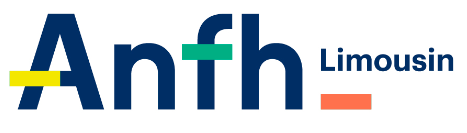 Date de création : 22/08/2018Date de dernière mise à jour : 01/10/2019Nom de l’établissementNom et prénom de la personne à contacterNuméro de téléphoneAdresse mailNoms du/des service(s) qui accepte(nt) des stagiairesNoms du/des unité(s) qui accepte(nt) des stagiaires